
2020BTE广州生物技术展 |生物制药展|生物实验室仪器展2020广州国际生物制药技术及分析检测展览会2020广州国际生物技术展 |实验室及试剂耗材展2020中国广州国际生物制药与生物技术展览会展会时间：2020年9月11日-9月13日展会地址：中国·广州广交会展馆C区展会规模：400+ 海内外参展商; 20,000+ 平方米展出面积; 50+ 演讲嘉宾; 60+ 专题会议; 20,000+ 观众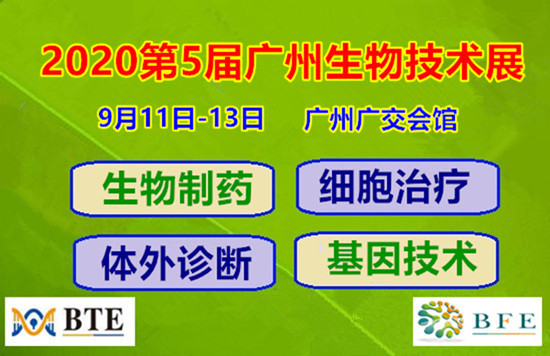 主办单位：中国国际科技促进会，中国蛋白药物质量联盟，广东省实验室设计建造技术协会，广东省生物产业协会，深圳市生物医药促进会，广州市仪器行业协会，深圳市生命科技产学研资联盟，振威展览股份支持单位：广州国际生物岛，广东省药学会，广东省微生物学会，广州医药行业协会，广州生物医药公共服务平台，广东工业大学生物医药学院，深圳市生命科学与生物技术协会，深圳国际生物谷生命科学产业园，珠海市药学会，珠海市医药行业协会，珠海市食品安全协会，中山药学会，中山市健康科技产业基地承办单位广州振威国际展览有限公司参展敬请咨询：王 凯 159 0202 2966 (微信同号) 商务QQ:452656832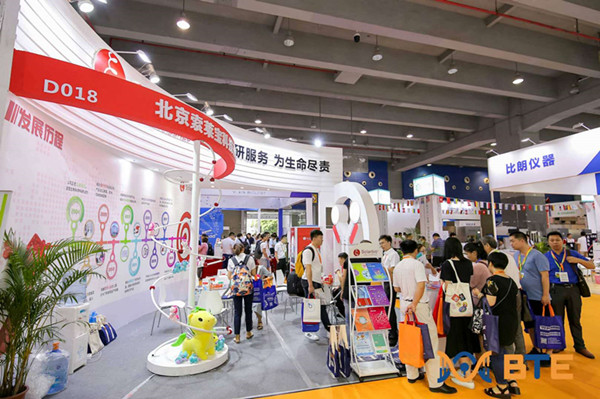 同期展会BPE 2020广州国际生物制药技术及分析检测展览会GTE 2020广州国际医学检验及体外诊断展览会BFE 2020广州国际生物发酵产品及技术装备展览会一年一度的国际生物技术大会粤港澳大湾区国家战略的推进，使得华南的生物产业在中国及世界版图上占据着更加重要的地位。BTE 国际生物大会是华南地区推动产业发展备受举荐的平台，在推进粤港澳大湾区的建设中，正为大湾区生物制药、医疗健康、环境改善等领域的快速发展引领着信息交流、交易洽谈与学研应用的关键作用。BTE 2020将针对生物制药、细胞治疗、体外诊断、基因技术等行业热点议题，覆盖实验室技术及设备、生物技术服务、医学检验及IVD、工程技术装备、质量控制及安全 、生物制药成分等六大展览板块，通过行业专家与企业数十场专题会议与论坛，分享政策监管、技术创新、临床应用等丰富干货，邀请您再次见证中国生物技术行业年度盛事！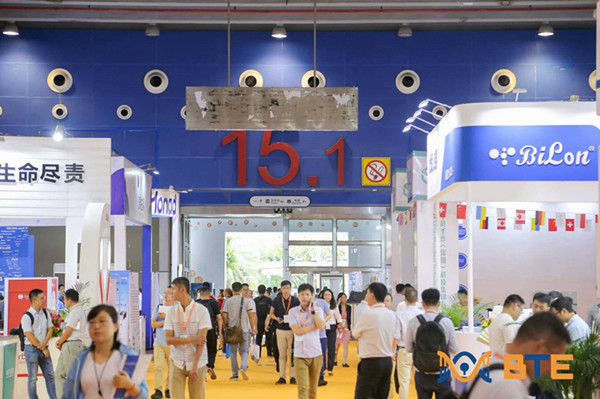 知识创造进步；交流收获商机行业的会议数不胜数，与绝大多数的“酒店型会议”不同，BTE 国际生物大会更加注重知识的传播与学习，着力技术与应用的有效对接，通过国内外行业专家的精心准备与精彩演讲，为演讲者给观众留下深刻印象的同时，更为所有的参与者建立宝贵的业务创造了独特的机会。BTE 2020将针对行业热点议题，邀请行业专家与企业展开思想碰撞， 汇聚全球智慧，为行业的发展提供新的思想借鉴和智力支撑。席位有限，先到先得。BTE 2020 重要议题（1）抗体药物及新药研发（2）细胞免疫治疗（3）生物类似药创新发展（4）实验室建设与创新（5）生物制品过程控制与解决方案（6）体外诊断与未来医学（7） 新药申报及CRO/CMO专场（8）微生物技术与生物制造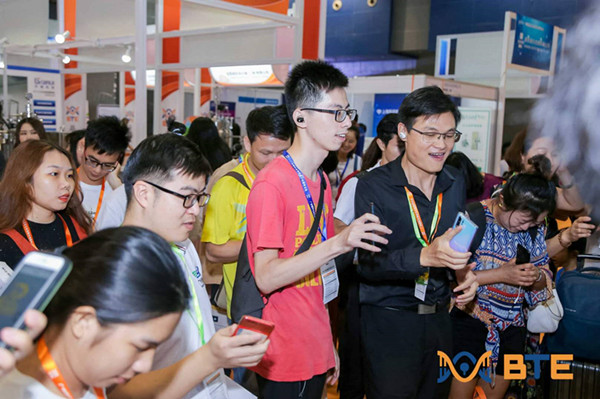 【观众评语】黄益民 广州医药行业协会副会长我们协会也组织了百余名人士参加大会，大会办得非常好，不仅充分展示了生物医药各方面的发展，还邀请了专家围绕生物医药前沿热点举办论坛。广东是生物医药的大省之一，尤其是广州，前景非常好。赵肃清 广东工业大学生物医药学院执行院长大会的观众很多，大家对生物技术越来越关注了。关于生物技术的发展，广东现在也很重视，而高校也在做很多生物药的研发，我相信只要各界共同努力，生物技术产业肯定能更快地迎来春天。【BTE 2019部分品牌展商及赞助商】BTE2019吸引了来自十多个国家及地区的200多家企业参展，其中包括美国赛默飞世尔、美国珀金埃尔默、美国碧迪医疗、德国Sarstedt、法国英特塞恩斯、德国贝芬格、美国FUJIFILM Irvine Scientific、英国应用光物理公司、英国艾博抗、美国Unchainedlabs、日本尼康仪器、加拿大欧罗拉、台湾德碁科技、德国NanoTemper等国际企业，以及中科美菱、中科都菱、中科圣杰、索莱宝、汉腾生物、松下冷链、兰贝石、吉盛医学、锐欧森、生工生物、吉而逊、奥盛、永诺等国内企业，展出了实验室设备、细胞检测试剂、微生物检测、无血清培养基、耗材、基因检测、生物反应器等先进技术产品，加速布局华南生物医药市场。根据调查，BTE2019有89%的展商计划继续参加展会，81%的展商认同达成参展目标。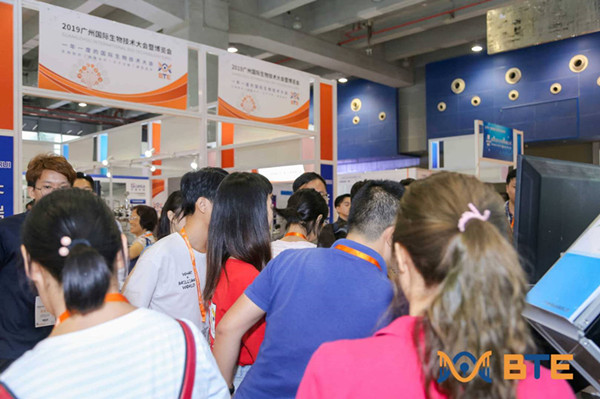 【展商评价】燕东平 莫纳（苏州）生物科技有限公司董事长我们参加广州BTE，这次主要带来了两条产品线。这两年生物技术产业发展很好，广州有科学城、生物岛，深圳有坪山，苏州有光谷，上海有张江，现在看来华南市场已逐渐进入梯队。莫纳生物祝BTE越办越好！张钰 英国Abcam/艾博抗中国区总经理我们这是第2次参加BTE了，第1次参加是因为听说这个会规模特别大，也有很多同行参加，所以我们也希望抓住第2次的机会。从目前来看，国内外的很多企业都积极参与到这个会上来，所以也印证了中国生命技术行业发展非常蓬勃。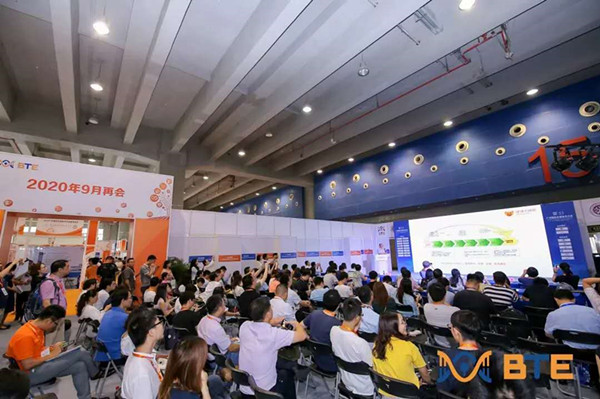 【展会展品范围】1、实验室技术及设备区（Laboratory Equipments）微生物菌种、育种设备、培养基、培养孵育设备、基因工程技术及设备、分离、纯化系统、生物工程工艺系统、生物反应器、细胞培养系统、GLP/GMP、前处理设备、生化分析仪器、测量与控制、生物信息技术、生物成像系统、试剂、保存设备、实验室环境设备、实验室信息管理系统等。2、生物技术服务区（Biotechnology Services）基因检测服务、微生物学服务、分子生物学服务、细胞生物学服务、干细胞技术服务、蛋白相关服务、实验动物服务、新药研发外包服务、CMO、实验动物服务、整体实验外包服务、技术培训服务、免疫学服务、其他服务。3、工程技术装备区（Engineering Technology Equipments）发酵罐、生物反应器、细胞反应器、细胞培养设备、糖化设备、分离过滤、萃取提纯、传质、蒸发结晶、干燥、搅拌、混合、研磨、仪器仪表及工业自动化设备、卫生级流体设备、环保技术及装备等。4、生物制品区（Bio-technology Products Equipments）疫苗、血液制品、抗体、淀粉糖与糖醇类、酶制剂、酵母及其衍生物、有机酸类、功能性制品及天然提取物。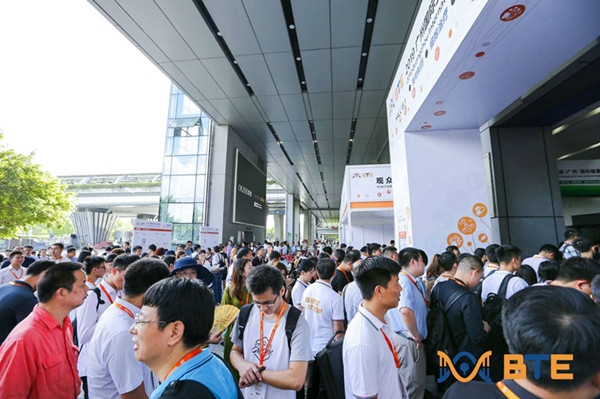 【媒体跟踪报道 提升企业品牌度】互联网时代，让现代的企业越来越注重品牌的宣传，而新闻媒体则成为企业宣传的一种重要途径。本届展会上邀请了广东卫视、广州电视台、南方都市报、广州日报、新浪网、搜狐网、荔枝网、生物谷、肽度、丁香通、华夏医药网、中国医药网、岭南医药网、药源网等数百家媒体对展会进行跟踪报道，助力企业推广产品及技术，形成强烈的品牌效应，增强企业影响力。【收费标准】国内企业特装展位（36㎡起租） 1300元/㎡/展期豪华展位 16300元/展期/单开口；16800元/展期/双开口标准展位 15500元/展期/单开口；16000元/展期/双开口外商企业 豪华展位30000元/展期外商企业 特装展位（36㎡起租）2200元/㎡/展期广州振威国际展览有限公司地 址：广州市海珠区新港东路2433号启盛会展产业园403房联 系：王 凯 159 0202 2966（微信同号）联 系：闫 东 159 8904 0506（微信同号）电 话：020-3229 4262 邮 箱：452656832@qq.com